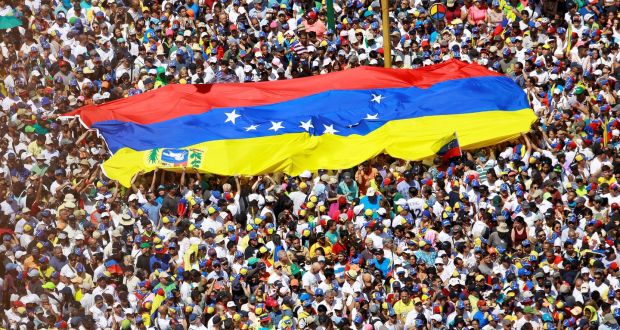 IB Geography – Having all your resource ‘eggs’ in one dangerous basket!Watch the VOX video and take basic notes on how the crisis in Venezuela has escalated in recent years.The background: Oil dependence. Oil sales make up 99 percent of export earnings and roughly one-quarter of gross domestic product (GDP).Falling production. Starved of adequate investment and maintenance, oil output has declined to its lowest level in decades.Spiralling economy. GDP shrank by roughly two-thirds [PDF] between 2014 and 2019, and experts forecast that, with plummeting demand for oil amid the coronavirus pandemic, it would decline by roughly another 30 percent in 2020. Soaring debt. Venezuela has an estimated debt burden of $150 billion or higher, more than double the estimated size of its economy.Hyperinflation. Annual inflation is running at 6,500 percent.Growing autocracy. President Nicolas Maduro and his allies have violated basic tenets of democracy to maintain power.Take further notes from this article here: https://www.cfr.org/backgrounder/venezuela-crisis 